大会派遣後のアンケート調査【引率・帯同者用】指導者・保護者・チーム関係者　[氏名　　　　　　　　　　　]皆様のアンケート回答を基に、基金活用に向けて補助内容（補助対象者数、対象経費、補助回数など）が変更される場合があります。今後の沖縄県の派遣費（旅費）の在り方を考えたうえで当該調査へご協力をお願いいたします。①補助を受けたことで、家計負担は減りましたか。 [ 減った　・　変わらない ]　　②受けた補助額で満足していますか。　[ 満足している　・　満足していない ]③現在、派遣旅費5割（一人最大5万円限度）補助していますが、希望補助額は何割でしょうか。[ 全額 ・ 9割 ・ 8割 ・ 7割 ・ 6割 ・ 現状のままでよい ]④当該補助に関するご意見等がありましたらご記入ください。⑤派遣期間中、補助対象経費以外に掛かった経費がありましたらご記入ください。例：練習会場費○○円、ガソリン代〇〇円、大会参加料〇〇円など。⑥過去・現在を含め、金銭的な理由で派遣を諦めた選手はいましたか。[ いました（人数　　名）　・　いません　・　話を聞いたことがある ]⑦今大会の帯同者は最低何名必要でしたか。 [ 選手　 　名に対し、引率・帯同者　 　名必要 ]⑧派遣旅費負担の課題認識したうえで、本補助事業を積極的に活用、または活用を促す行動を起こしたか教えてください。※複数選択可。[本補助事業を積極的に活用した・知人等へ本補助事業を促す行動をした・課題を認識していない]　⑨県外等派遣大会での引率・帯同者の重要性について、ご自身の立場(指導者・保護者)から感じたこと等をご記入ください。⑩写真３枚程度提供（選手のサポートしている姿など）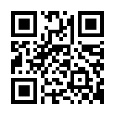 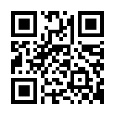 写真送付先：豊見城市体育協会 事務局　沖山E-mail：　 tomitai04@tomitaikyou.org①派遣費補助が受けたことで、家計負担は減りましたか。　⑧派遣旅費負担の課題*₁認識したうえで、本補助事業を積極的に活用、または活用を促す行動を起こしたか教えてください。⑨県外等派遣大会での引率・帯同者の重要性について、ご自身の立場(指導者・保護者)から感じたこと等をご記入ください。